1. Sokrates – eine besondere Figur Athens im AusnahmezustandAthen im Jahr 399 v. Chr.: Die Stadt kommt einfach nicht zur Ruhe. Immerhin war das Schreckensregime der 30 Tyrannen nach der Niederlage im Peloponnesischen Krieg 404 nur von kurzer Dauer, doch die Demokratie, die erneut eingerichtet wurde, war in ihrer radikalen Form extrem und unausgeglichen. Dies zeigte sich vor allem im Gerichtswesen. Hier urteilten meist unprofessionelle Bürgerrichter ohne Sachverstand. Ein unrühmlicher Höhepunkt dieser Entwicklung ist sicherlich der Prozess gegen Sokrates Hier lest ihr zwei Belege aus dieser Zeit. Einmal einen Auszug aus der Verteidigungsrede des Sokrates (Plat. apol. 17) und ein Stück einer Rede des Sophisten Kallikles (Plat. Gorg. 483a-c).a) Bevor ihr die geschliffenen Redetexte lest, lohnt ein Blick auf die Schmierpapyri von Sokrates und Kallikles; es sind einfache, ungebundene Aufzeichnungen, die beide wohl recht schnell oder aufgeregt dahin geschrieben haben. Viele Verbformen jedenfalls scheinen nicht mit denen in der Rede übereinzustimmen: Vergleiche die Notizen mit den Redetexten.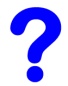 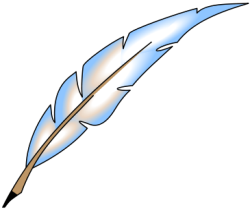 Zeichnungen von Uwe Bergemann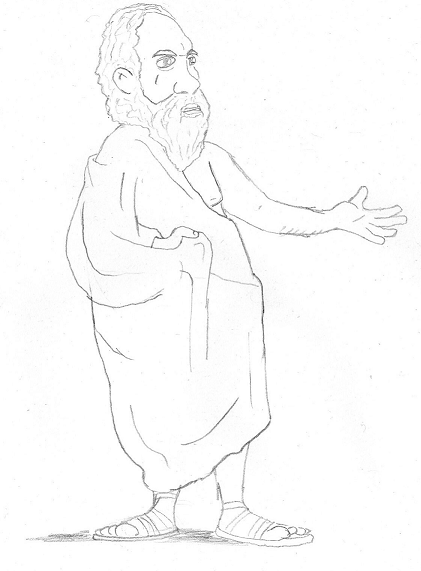 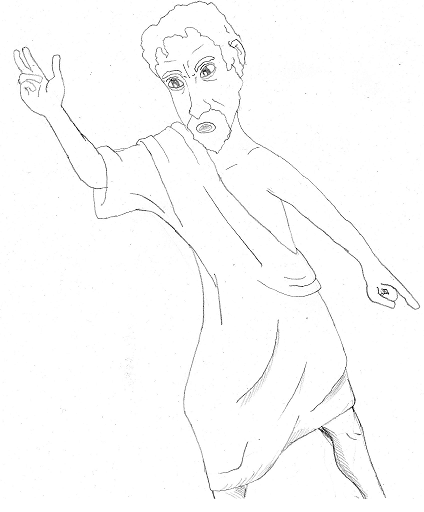 b) Vergleiche alle Verba der Schmierpapyri mit denen in den gehaltenen Reden. c) Löst folgende Aufgaben in mindestens zwei Arbeitsgruppen. Gruppe A beschäftigt sich mit der Rede des Sokrates, Gruppe B mit der des Kallikles.Zitiere aus den Reden alle finiten und infiniten Verbformen, die die Tätigkeiten des Sokrates / Kallikles beschreiben.Arbeite aus den Reden alle Verben heraus, mit denen Sokrates / Kallikles das Verhalten seiner Mitmenschen beschreibt. Erschließe, welcher Satz aus der Rede des Sokrates / Kallikles ein Lebensmotto darstellen könnte. d) Kallikles und Sokrates haben beide wirklich überzeugend gesprochen! Erläutere die Argumente für den jungen Athener Hippokrates, indem du die Gedankenblasen den betreffenden Zitaten des Sokrates oder Kallikles zuordnest.Αἴσχιόν ἐστιν τὸ ἀδικεῖσθαι. -- Τὸ δὲ ἀδικεῖν αἰσχρόν ἐστιν. -- Ἀδικούμενοι οὐχ οἷοί τέ εἰσιν αὐτοὶ αὑτοῖς βοηθεῖν. -- Ἀναγκαῖον ἐπιμελεῖσθαι τῆς ψυχῆς. -- Ζητεῖτε πλέον τῶν ἄλλων ἔχειν· --  Ἀἰσχύνεσθε χρημάτων ἐπιμελούμενοι. 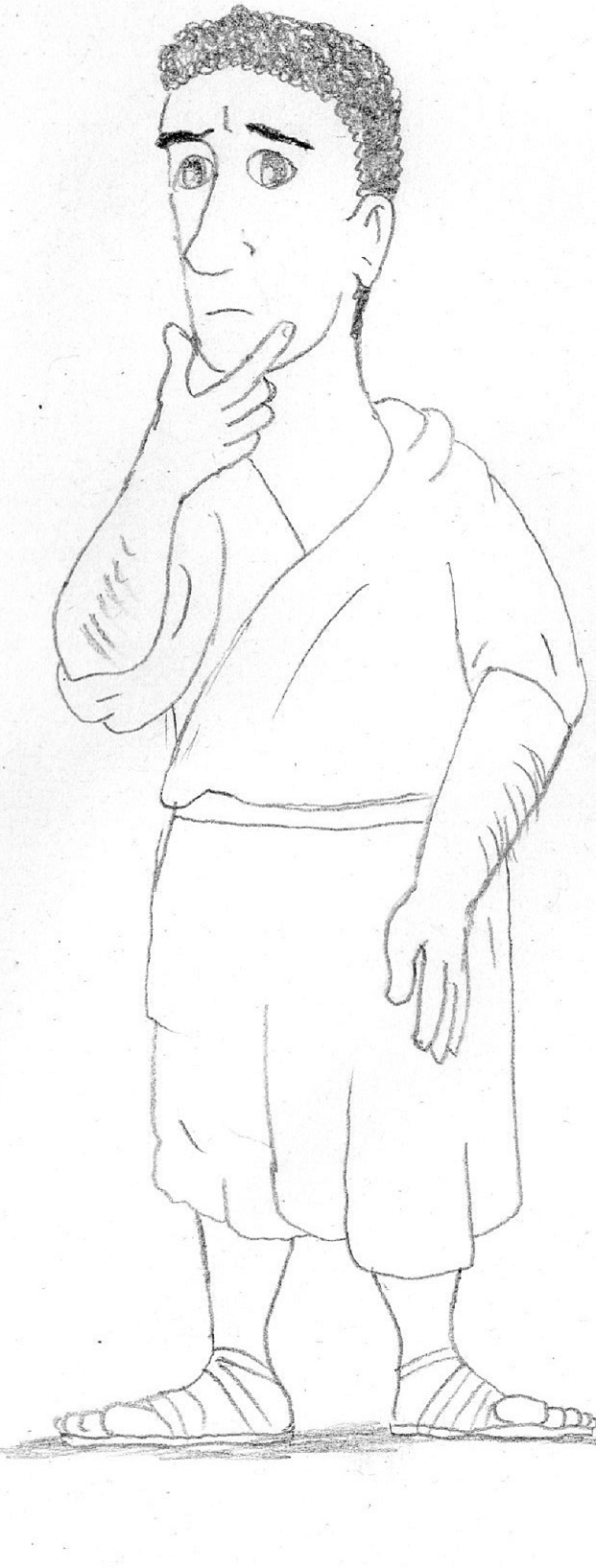 Zeichnung Uwe Bergemanne) Erkläre zwei Gedankenblasen, die deiner Meinung nach besonders gegenteilig sind.Bewerte je eine Blase, deren Aussage dir besonders geeignet zur Lebensgestaltung erscheint. 2. Sokrates berät HippokratesHippokrates tut sich schwer, in Sokrates´ und Kallikles´ Sätzen ein Erziehungsprogramm zu entdecken, das ihm zusagt. Er trägt sich nun vielmehr mit dem Gedanken, in die Schule des Sophisten Protagoras zu gehen. Er unterhält sich hierüber mit Sokrates, der ihm sogar dazu verhilft, den berühmten Protagoras selbst kennenzulernen.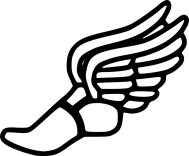 Der federleichte Hermesflügelschuh führt dich in den Text. Beachte auch die Tabelle auf der folgenden Seite; sie hilft dir bei der Erschließung der kontrahierten Verben.Σωκράτης∙ Παρὰ Πρωταγόραν νῦν φοιτᾷς – τίνος ἕνεκα; Ἱπποκράτης∙ Εὐδοκιμεῖ καὶ ποιεῖ δεινὸν λέγειν, ἐπεὶ διδάσκει εὖ χρῆσθαι τῇ ῥητορικῇ (!). Σωκράτης∙Ζηλοῖς ἄρα τῷ Πρωταγόρᾳ ὁμιλεῖν καὶ τὴν ῥητορικὴν περὶ πλείονος ποιεῖσθαι ἤ τὴν ψυχήν;Ἱπποκράτης·Ἀγνοῶ, τι λέγεῖς.Σωκράτης·Ὥσπερ γὰρ οἱ τὰ χρήματα πωλοῦντες καὶ βοῶντες οἱ σοφισταὶ τῷ ἀεὶ προθυμοῦντι ἐπαινοῦσιν πάντα, ἃ πωλοῦσιν. Ἀλλ' οὐ καλοῦσι, τί χρηστὸν ἢ πονηρόν ἐστιν πρὸς τὴν ψυχήν. Ἱπποκράτης· Πρωταγόρας που δεινὸν ποιεῖ λέγειν. Πρότερον μὲν ἐπλανησάμην καὶ ἠπίστησα τοὺς φαύλους διδασκάλους. Νῦν δὲ αἰδοῦμαι καὶ τιμῶ Προταγόραν καὶ τὴν ῥητορικὴν αὐτοῦ.Σωκράτης·Τί δὴ διδάσκει πόρρω τῆς ῥητορικῃς;Protagoras stößt nun dazu und beantwortet Sokrates´ Frage selbst.Πρωταγόρας· Παρ᾿ ἐμοὶ δὲ θεᾶται Ἱπποκράτης τὴν εὐβουλίαν περὶ τῶν πολιτικῶν πραγμάτων. Σωκράτης· Δοκεῖς τὴν πολιτικὴν τέχνην λέγειν καὶ ὑπισχνεῖσθαι ποιεῖν ἄνδρας ἀγαθοὺς πολίτας. Πρωταγόρας· Αὐτὸ μὲν οὖν τοῦτό ἐστιν τὸ ἐπάγγελμα, ὃ ἐπαγγέλλομαι. Plat., Prot. 311b-313e, verändert.Angaben:φοιτάω: regelmäßig kommen, gehen --- ἀργύριον τελέω: Geld verlangen --- δεινὸν λέγειν ποιέω: redegewaltig machen --- ἀγνῶ: nicht wissen - πωλέω: verkaufen --- βοάω: rufen --- ἐπαινέω: loben --- καλῶς: Adverb zu καλός --- ἡ εὐβουλία, -ας: Fähigkeit, richtige Entscheidungen zu treffen ---. τὸ ἐπάγγελμα, -ατος: Angebot --- ἐπαγγέλλομαι: anbieten a) Betrachte die im Text vorkommenden Formen der kontrahierten Verben und vergleiche sie mit ihrer ursprünglichen Bildung. Ergänze während deiner Übersetzung die Tabelle entsprechend.b) Formuliere Regeln für die Kontraktion.3. Was kann man bei Sophisten lernen?Σωκράτης∙ Παρὰ Πρωταγόραν νῦν ἐπιχειρεῖς φοιτᾶν ἀργύριον τελῶν ἐκείνῳ – τίνος ἕνεκα; Ἱπποκρατης∙ Εὐδοκιμεῖ καὶ φαίνεται σοφὸς εἶναι τοῦ ποιῆσαι δεινὸν λέγειν διδάσκων εὺ χρῆσθαι τῇ ῥητορικῇ (!). Σωκράτης∙Σκόπει δὴ ἄρα, πότερον ἡγῇ τῷ Πρωταγόρᾳ δεῖν ὁμιλεῖν ἢ οὔ. Καὶ θεώρει, πότερον τολμᾷς τὴν ῥητορικὴν περὶ πλείονος ποιεῖσθαι ἤ τὴν ψυχήν.Ἱπποκρατης·Ἀγνοῶ, τι λέγεῖς.Σωκράτης·Ὥσπερ γὰρ οἱ τὰ χρήματα πωλοῦντες καὶ βοῶντες οἱ σοφισταὶ τῷ ἀεὶ προθυμοῦντι ἐπαινοῦσιν πάντα, ἃ πωλοῦσιν. Ἀλλ' οὐ καλοῦσι, τί χρηστὸν ἢ πονηρὸν πρὸς τὴν ψυχήν ἐστιν. Εἰ οὖν δοκεῖς αὐτὸς νοεῖν, τί χρηστὸν ἢ πονηρόν, οὐκ ὀκνοίη ἂν παιδεύεσθαι καὶ ὑπὸ Πρωταγόρου καὶ ὑπ' ἄλλου τινος σοφοῦ. Ἱπποκρατης· Πρωταγόρας που δεινὸν ποιεῖ λέγειν. Πρότερον μὲν ἐπλανησάμην ἀπίστησας τοὺς φαύλους διδασκάλους. Νῦν δὲ ἀφικόμενος παρὰ τὸν Προταγόραν ἀπέχομαι τούτων διδασκάλων αἰδούμενος καὶ τιμῶν αὐτόν, ὅτι τῆς τῆς ῥητορικῆς τέχνης ἐρῶ. Αὑτῃ χρώμενος ἑκάστοις τοῖς ἐναντίοις ἐναντιώσομαι καὶ πάντας νικήσω.Σωκράτης· Συγχωροίης ἄν μοι ἀπιστοῦντι ἔτι τοιαύτην τέχνην. Τί δὴ διδάσκει πόρρω τῆς ῥητορικῆς;Protagoras stößt nun dazu und beantwortet Sokrates´ Frage selbst.Πρωταγόρας· Σύ τε καλῶς ἐρωτᾷς, ὦ Σώκρατες, καὶ ἐγὼ τοῖς καλῶς ἐρωτῶσι πειρῶμαι προθύμως διηγεῖσθαι. Οἱ μὲν ἄλλοι φιλόσοφοι διεφθείρουσι τοὺς νέους καὶ ἀστρονομίᾳ (!) καὶ γεωμετρίᾳ (!) καὶ μουσικῇ (!).· Παρ᾿ ἐμοὶ δὲ θεᾶται Ἱπποκράτης τὴν εὐβουλίαν καὶ περὶ τῶν οἰκείων καὶ τῶν ἔθνων καὶ τῶν πολιτικῶν πραγμάτων. Κινῶ δὴ καὶ τὰς τῶν ἀγανακτούντων ψυχὰς ἡγουμένων φιλοσοφίαν φαῦλόν τι εἶναι.Σωκράτης· Ὁρῶ νῦν τὴν τοὺ διδάσκειν αἰτίαν. Δοκεῖς γάρ μοι εὐθὺς λέγειν τὴν πολιτικὴν τέχνην καὶ ὑπισχνεῖσθαι ποιεῖν ἄνδρας ἀγαθοὺς πολίτας. Πρωταγόρας· Αὐτὸ μὲν οὺν τοῦτό ἐστιν τὸ ἐπάγγελμα, ὃ ἐπαγγέλλομαι. Angaben:ἐπιχειρέω: versuchen --- φοιτάω: regelmäßig kommen, gehen ---  ἀργύριον τελέω: Geld verlangen --- δεινὸν λέγειν ποιέω: redegewaltig machen --- ἀγνῶ: nicht wissen --- πωλέω: verkaufen --- βοάω: rufen --- ἐπαινέω: loben --- καλῶς: Adverb zu καλός --- ἡ εὐβουλία, -ας: Fähigkeit, richtige Entscheidungen zu treffen --- τὸ ἐπάγγελμα, -ατος: Angebot: ---ἐπαγγέλλομαι: anbieten a) Erkläre folgende kontrahierte Formen, indem du ihre unkontrahierte Form benennst. Übersetze die Formen dann.b) Arbeite aus dem Text alle kontrahierten Verbformen heraus.c) Ordne die jeweiligen Formen in der Tabelle entsprechend des ersten Beispiels ein. Du kannst dich hierbei im Vokabelverzeichnis versichern.d) Achtung! Hier sind mehrere Übersetzungen möglich! Bestimme die Formen.ποιεῖτε		____________________________________________________ποιοῦσιν		____________________________________________________ἐποίουν		____________________________________________________ποιῇ			____________________________________________________ποιεῖσθε		____________________________________________________4. Übunga) Sokrates unterhält sich mit Gorgias. Schneide die Redepassagen aus und ordne sie als Dialog den Sprechern zu.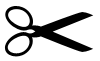 Οἱ λόγοι σου ἐδήλουν μὲν τὴν ῥητορικὴν τέχνην, οὐ δὲ σοφίαν.Ἡ ῥητορικὴ ἡ τοῦ πειθοῦς δούλη (!) ἐστιν. Πάντα γὰρ εἰς τὴν πειθὼ τελευτᾷ. Πειρῴμην ἂν τοὺς φίλους πείθειν τοῖς ἀγαθοῖς λόγοις ἐναντιοῦσθαι , ἀλλ' οὐ ποιῶ τὴν ἀλήθειαν ζηλῶν.Ἡ τοῦ λόγου δύναμις τὴν τῆς ψυχῆς τάξιν ὁρμᾷ, ὥσπερ ἡ τῶν φαρμάκων δύναμις τὴν τῶν σωμάτων φύσιν κινεῖ. Σοφιστοῦ ἐστιν τὸν ἥττω λόγον κρείττω ποιεῖν καὶ οὔποτε ἡττᾶσθαι διαλεγόμενος.Ἄνθρωπος μέτρον ἁπάντων. Ὁ γὰρ ἄνθρωπος ζῷον ῥητορικόν ἐστιν.Οἰκοδομῶ τοῖς λόγοις τὸν τῆς ἀληθείας οἶκον.Πολλὰ ἔτη τὴν ἀλήθειαν ἐζήτουν οὐδὲ ηὗρον, ἀλλὰ τὴν ψυχὴν ἠλευθέρουν.5. Das Recht des StärkerenIn Platons Dialog Gorgias hält der Sophist Kallikles ein berühmtes Plädoyer für das Recht des Stärkeren. a) Benenne mindesten fünf verba contracta im Text.b) Fasse die Rede mit vier deutschen Sätzen zusammen. Markiere sie im griechischen Text (482e-483c). ταῦτα δὲ , ὦ Σώκρατες, ἐναντί᾽ ἀλλήλοις ἐστίν, ἥ τε φύσις καὶ ὁ νόμος: ἐὰν οὖν τις αἰσχύνηταικαὶ μὴ τολμᾷ λέγειν ἅπερ νοεῖ, ἀναγκάζεται ἐναντία λέγειν. ὃ δὴ καὶ σὺ τοῦτο τὸ σοφὸν κατανενοηκὼς κακουργεῖς ἐν τοῖς λόγοις, ἐὰν μέν τις κατὰ νόμον λέγῃ, κατὰ φύσιν ὑπερωτῶν, ἐὰν δὲ τὰ τῆς φύσεως, τὰ τοῦ νόμου. ὥσπερ αὐτίκα ἐν τούτοις, τῷ ἀδικεῖν τε καὶ τῷ ἀδικεῖσθαι, Πώλου τὸ κατὰ νόμον αἴσχιον λέγοντος, σὺ τὸν λόγον ἐδιώκαθες κατὰ φύσιν. φύσει μὲν γὰρ πᾶν αἴσχιόν ἐστιν ὅπερ καὶ κάκιον, τὸ ἀδικεῖσθαι, νόμῳ δὲ τὸ ἀδικεῖν. οὐδὲ[483β] γὰρ ἀνδρὸς τοῦτό γ᾽ ἐστὶν τὸ πάθημα, τὸ ἀδικεῖσθαι, ἀλλ᾽ ἀνδραπόδου τινὸς ᾧ κρεῖττόν ἐστιν τεθνάναι ἢ ζῆν, ὅστις ἀδικούμενος καὶ προπηλακιζόμενος μὴ οἷός τέ ἐστιν αὐτὸς αὑτῷ βοηθεῖν μηδὲ ἄλλῳ οὗ ἂν κήδηται. ἀλλ᾽ οἶμαι οἱ τιθέμενοι τοὺς νόμους οἱ ἀσθενεῖς ἄνθρωποί εἰσιν καὶ οἱ πολλοί. πρὸς αὑτοὺς οὖν καὶ τὸ αὑτοῖς συμφέρον τούς τε νόμους τίθενται καὶ τοὺς ἐπαίνους ἐπαινοῦσιν καὶ τοὺς[483ξ] ψόγους ψέγουσιν: ἐκφοβοῦντες τοὺς ἐρρωμενεστέρους τῶν ἀνθρώπων καὶ δυνατοὺς ὄντας πλέον ἔχειν, ἵνα μὴ αὐτῶν πλέον ἔχωσιν, λέγουσιν ὡς αἰσχρὸν καὶ ἄδικον τὸ πλεονεκτεῖν, καὶ τοῦτό ἐστιν τὸ ἀδικεῖν, τὸ πλέον τῶν ἄλλων ζητεῖν ἔχειν: ἀγαπῶσι γὰρ οἶμαι αὐτοὶ ἂν τὸ ἴσον ἔχωσιν φαυλότεροι ὄντες. διὰ ταῦτα δὴ νόμῳ μὲν τοῦτο ἄδικον καὶ αἰσχρὸν λέγεται, τὸ πλέον ζητεῖν ἔχειν τῶν πολλῶν, καὶ ἀδικεῖν αὐτὸ καλοῦσιν: ἡ δέ γε οἶμαι φύσις αὐτὴ ἀποφαίνει[483δ] αὐτό, ὅτι δίκαιόν ἐστιν τὸν ἀμείνω τοῦ χείρονος πλέον ἔχειν καὶ τὸν δυνατώτερον τοῦ ἀδυνατωτέρου. O Sokrates, diese beiden stehn sich größtenteils entgegen, die Natur und das Gesetz. Wenn sich nun Jemand schämt und nicht den Mut hat zu sagen was er denkt: so wird er gezwungen sich zu widersprechen. Was auch (483) du dir eben recht künstlich angemerkt hast, und Andere damit übervorteilst in den Reden; wenn jemand von dem Gesetzlichen spricht, schiebst du in der Frage das Natürliche unter, wenn aber vom natürlichen, dann du das Gesetzliche. So jetzt gleich beim Unrechttun und Unrechtleiden, als Polos vom gesetzlich unschöneren sprach, verfolgtest du das Gesetzliche, als wäre es das natürliche. Denn von Natur ist allemal jedes das Unschönere, was auch das üblere ist, also das Unrechtleiden, gesetzlich aber ist es das Unrechttun. Auch ist dies wahrlich kein Zustand für einen Mann, das Unrechtleiden, sondern für ein Knechtlein, dem besser wäre zu sterben als zu leben, weil er beleidigt und beschimpft nicht im Stande ist, sich selbst zu helfen, noch einem Andern, der ihm wert ist. Allein ich denke, die die Gesetze geben, das sind die Schwachen und der große Haufe. In Beziehung auf sich selbst also und das was ihnen nutzt bestimmen sie die Gesetze, und das löbliche was gelobt, das tadelhafte was getadelt werden soll; und um kräftigere Menschen, welche mehr haben könnten, in Furcht zu halten, damit diese nicht mehr haben mögen als sie selbst, sagen sie, es sei häßlich und ungerecht, für sich immer auf mehr auszugehn, und das ist nun das Unrechttun, wenn man sucht mehr zu haben als die Andern. Denn sie selbst, meine ich, sind ganz zufrieden, wenn sie nur gleiches erhalten, da sie die schlechteren sind. Daher wird nun gesetzlich dieses unrecht und häßlich genannt, das mehr zu haben streben als die Meisten, und sie nennen es Unrechttun. Die Natur selbst aber, denke ich, beweiset dagegen, daß es gerecht ist, daß der Edlere mehr habe als der Schlechtere, und der Tüchtigere als der Untüchtige. Übers. F. Schleiermacher, Platons Werke, Berlin 1817-1826.Zusammenfassung der Kalliklesrede_______________________________________________________________________________________________________________________________________________________________________________________________________________________________________________________________________________________________________________________________________________6. Sokrates – eine polarisierende Figur?Sokrates musste in Athen durch seine eigenwillige Art aufgefallen sein. Seine Grundsätze und sein Verhalten provozierten und zogen gleichermaßen viele Bewunderer an. Im Folgenden kannst du zwei Texte lesen, die Sokrates aus unterschiedlichem Blickwinkel heraus beschreiben. In den Memorabilien verfasste Xenophon eine lebendige Reminiszenz an seinen Lehrer. Auch Aristophanes widmet Sokrates in der Komödie "Die Wolken" einen exponierten Platz, da er ihn in einen Topf mit den Sophisten wirft, mit denen Sokrates sich engagiert auseinandergesetzt hatte.a) Vergleiche die Sokratesfigur in beiden Texte anhand folgender Merkmale:b) Stell dir vor, du bist ein Theaterkritiker in Athen. Formuliere eine Kritik zu den Wolken des Aristophanes mit dem Wissen, welche Gespräche Sokrates mit Kallikles und Gorgias führte._______________________________________________________________________________________________________________________________________________________________________________________________________________________________________________________________________________________________________________________________________________________________________________________________________________________________________________________________________________________________________________________________________________________________________________________________________________________________________________________________________________________________________________________________________________________________________________________________________________________________________________________________________________________________________________________________________________________________________________________________________________________________________________________________________________________________________________________________________________________________________________________________________________________________________________________________SokratesSokratesKalliklesKalliklesSchmierpapyrusRedeSchmierpapyrusRedeΟἱ τοῦ Σωκράτους λόγοιΟἱ τοῦ Καλλικλέους λόγοιKontrahierte FormForm ohne KontraktionFormBildungφοιτᾷςφοιτά-εις2. Pers. Sg., Ind. Präs.α+ει = ᾳ             Beachte das Iota!εὐδοκιμεῖεὐδοκιμέ-ειποιεῖποιέ-ειχρῆσθαιχρή-εσθαιἀγνοῶἀγνοέ-ωπωλοῦντεςπωλέ-οντεςβοῶντεςβοά-οντεςπωλοῦσινπωλέ-ουσινκαλοῦσικαλέ-ουσινθεᾶταιθεά-εταιχρῶμαιχρή-ομαιδοκεῖςδοκέ-ειςὑπισχνεῖσθαιὑπισχνέ-εσθαιζηλοῖςζηλό-ειςVerbklassenKontraktionsregelnverba auf – εverba auf – αverba auf – οverba auf – η-ὀκνοίησυγχωροίηςἐπλανησάμηνἠπίστησανικήσωἐναντιώσομαιunkontr.ὀκνέοιηForm3. Sg., Optativ, Präs.PräsensÜbersetzungOpt. PräsensImperfekt.AoristOpt. Aorist1τιμᾷςdu ehrstτιμῴηςἐτίμαςἐτίμησαςτιμήσαις2ἐποίουνποιήσαιμι3σιγᾷ4ἐνίκων5ἀξιῶ6βιώσαιτε7πειρῷντο8ἐχρησάμην9δηλῶσαις10ζηλοῦμεν11δηλοῖμεν12ἐδούλωσεν13ἐζητεῖτε14ὁρμᾶσθεSokratesXenophonAristophanesBürger Athens PhilosophVorbild